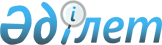 О внесении изменений и дополнений в приказ Министра финансов Республики 
Казахстан от 3 мая 1999 года N 177 "Об утверждении Правил о порядке 
формирования, использования и учета средств, получаемых от реализации 
платных услуг, от спонсорской и благотворительной помощи депозитных
сумм и страховых выплат государственных учреждений", N 771
					
			Утративший силу
			
			
		
					Приказ Министра финансов Республики Казахстан от 25 декабря 2002 года N 638. Зарегистрирован в Министерстве юстиции Республики Казахстан 20 января 2003 г. N 2130. Утратил силу - приказом Министра финансов РК от 12 марта 2005 года N 78 (V053497) (действует до 1 января 2006 года)

    

  Приказываю:




      1. Внести в 
 приказ 
 Министра финансов Республики Казахстан от 3 мая 1999 года N 177 "Об утверждении Правил о порядке формирования, использования и учета средств, получаемых от реализации платных услуг, от спонсорской и благотворительной помощи депозитных сумм и страховых выплат государственных учреждений", зарегистрированный в Министерстве юстиции Республики Казахстан 27 мая 1999 года N 771, опубликованный в журнале "Бюллетень нормативных правовых актов центральных исполнительных и иных государственных органов Республики Казахстан", 1999 год, N 10, (внесены изменения приказами Министра финансов  Республики Казахстан:  от 14 сентября 1999 года 
 N 496 
 - зарегистрирован за N 919, от 18 октября 1999 года 
 N 570 
 - зарегистрирован за N 941, от 8 декабря 1999 года 
 N 650 
 - зарегистрирован за N 1019, от 20 июля 2000 года 
 N 331 
 - зарегистрирован за N 1228, от 24 ноября 2000 года 
 N 496 
 - зарегистрирован за N 1305, от 7 апреля 2001 года N 
 177 
 - зарегистрирован за N 1484 , от 28 мая N 2001 года 
 N 278 
 - зарегистрирован за N 1556, от 15 августа 2001 года 
 N 381 
 - зарегистрирован за N 1649, от 19 декабря 2001 года 
 N 537 
 - зарегистрирован за N 1704, от 4 марта 2002 года 
 N 88 
 - зарегистрирован за N 1802, от 1 июля 2002 года 
 N 302 
 - зарегистрирован за N 1932, от 15 июля 2002 года 
 N 324 
 - зарегистрирован за N 1927, от 5 октября 2002 года 
 N 478 
 - зарегистрирован за N 2028, от 1 ноября 2002 года 
 N 552 
 - зарегистрирован за N 2046) следующие изменения и дополнения: 



      в Правилах о порядке формирования, использования и учета средств, получаемых от реализации платных услуг, от спонсорской и благотворительной помощи депозитных сумм и страховых выплат государственных учреждений, утвержденных указанным приказом:



      в приложении N 1 "Перечень платных услуг государственных учреждений, содержащихся за счет средств государственного бюджета" к указанным Правилам:



      в разделе "Услуги, предоставляемые государственными учреждениями образования":



      по коду платных услуг 1:



      в графе 9 после слов "ремонт школ" дополнить словами ", учебных корпусов и общежитий";



      по коду платных услуг 2:



      в графе 8 слова "школ и школ-интернатов" исключить;



      по кодам платных услуг с 1-5, 8, 9, 29 и 34:



      графы 1-6 после строки "РБ 4 2 613 031 030, 031" дополнить строкой следующего содержания:



      "РБ   4  6  225  009  040"; 



      в третьей строке:



      графу 5 после цифры "044" дополнить цифрой ", 049";



      графу 6 после цифры "030" дополнить цифрой ", 032";



      по кодам платных услуг 7 и 33:



      в третьей строке:



      в графе 5 после цифры "044" дополнить цифрой ", 049";



      в графе 6 после цифры "030" дополнить цифрой ", 032";



      по коду платных услуг 7-9:



      в графе 8 слово "учащихся" заменить словом "обучающихся";



      по коду платных услуг 24 и 31:



      в графе 8 слова "обучающихся", "обучающимися" заменить соответственно словами "учащихся", "учащимися";



      по коду платных услуг 36 и 37:



      в первой строке:



      в графе 3 цифру "6" заменить цифрой "9";



      графу 6 после цифры "030" дополнить цифрой ", 032";



      во второй строке:



      графы 1-6 изложить в следующей редакции:



      "РБ  4  6  225  009  040";



      в разделе "Услуги, предоставляемые государственными и ведомственными архивами, содержащимися за счет государственного бюджета":



      по коду платных услуг 38:



      в первой строке:



      в графе 6 цифру "031" дополнить цифрой ", 030";



      графу 9 после слова "основам" дополнить словом "документирования";



      по коду платных услуг 39, 40, 41, 42, 43, 44, 45:



      в первой строке:



      в графе 6 цифру "031" дополнить цифрой ", 030";



      дополнить разделом "Услуги, предоставляемые государственными библиотеками и государственными музеями-заповедниками" согласно приложению;



      дополнить разделом "Услуги предоставляемые воинскими частями Вооруженных сил, войсковыми частями Пограничной службы Комитета национальной безопасности Республики Казахстан" согласно приложению к настоящему приказу. 




      2. Настоящий приказ вводится в действие со дня его государственной регистрации в Министерстве юстиции Республики Казахстан.



     



    

  Министр





Приложение к приказу Министра    



финансов Республики Казахстан    



от 25 декабря 2002 года N 638    



"О внесении изменений и дополнений  



в приказ Министра финансов Республики 



Казахстан от 3 мая 1999 года N 177  



"Об утверждении Правил о порядке   



формирования, использования и учета 



средств, получаемых от реализации   



платных услуг, от спонсорской и   



благотворительной помощи депозитных 



сумм и страховых выплат       



государственных учреждений"     


      



 



          Перечень платных услуг государственных учреждений,




        содержащихся за счет средств государственного бюджета


					© 2012. РГП на ПХВ «Институт законодательства и правовой информации Республики Казахстан» Министерства юстиции Республики Казахстан
				

Вид бюджета             |    |Наиме- |    Направления    | Обоснование



   |Функц.группа        |    |нование|   использования   |



   |  |Подфункция       |    |платных|                   |



   |  |  |Адм.прогр.    |Код |услуг  |                   |



   |  |  |  |Программа  |плат.       |                   |



   |  |  |  |  |Подпро- |ус- |       |                   |



   |  |  |  |  |грамма  |луг |       |                   |



___|__|__|__|__|________|____|_______|___________________|__________________



 1 |2 |3 |4 |5 |    6   |  7 |   8   |         9         |        10



___|__|__|__|__|________|____|_______|___________________|__________________



      

Услуги, предоставляемые государственными библиотеками и 




              государственными музеями-заповедниками

 ___________________________________________________________________________



РБ  8  3 230 024 030,032,  47 Услуги,  На укрепление ма-   Закон Республики



                 033,034      предо-   териально-техни-    Казахстан "О



                              ставляе- ческой базы госу-   республиканском



                              мые го-  дарственных библи-  бюджете на 2002



                              сударст- отечных учреждений  год", Постанов-



                              венными  (139,411); на оп-   ление ПРК от 8



                              библио-  лату труда специа-  августа 2002 года



                              теками   листов, привлекае-  N 884 "Об утвер-



                                       мых для оказания    ждении Правил ис-



                                       услуг (149); на     пользования  



                                       хозяйственные рас-  средств от реа-



МБ  8  3 263 045 030                   ходы (оплата за     лизации товаров и



                                       отопление, элект-   услуг, предостав-



                                       роэнергию, водо-    ляемых государст-



                                       снабжение, оплату   венными библио-



                                       услуг связи и дру-  теками и государ-



                                       гие коммунальные    ственными музея-



                                       расходы, приобрете- ми-заповедника-  



                                       ние предметов и     ми"



                                       материалов для те-



                                       кущих целей, оплата 



                                       транспортных услуг) 



                                       (145, 144, 141, 



                                       142, 139, 143); на 



                                       приобретение лите-



                                       ратуры для пополне-



                                       ния библиотечных 



                                       фондов (411); на 



                                       издание научной и 



                                       методической лите-



                                       ратуры по вопросам 



                                       сохранности книжного 



                                       фонда, социологии 



                                       чтения (149); на 



                                       приобретение учеб-



                                       ных пособий, нагляд-



                                       ных материалов для 



                                       проведения обучения 



                                       по заказам (заявкам) 



                                       физических и негосу-



                                       дарственных юридичес-



                                       ких лиц (139, 149); 



                                       на обучающие тренинги, 



                                       семинары, конференции, 



                                       проводимые по заказам 



                                       (заявкам) физических и



                                       негосударственных юри-



                                       дических лиц (149); на



                                       проведение массовых ме-



                                       роприятий (литературные



                                       вечера, выставки, пре-



                                       зентации, конкурсы, дни



                                       книги, фестивали) (139,



                                       149, 159); на изготов-



                                       ление и тиражирование



                                       бланочной продукции, 



                                       брошюр, авторефератов, 



                                       читательских билетов, 



                                       листков требований, пе-



                                       чатание обложки, гребеш-



                                       ковый переплет(139,149);



                                       на реализацию изданий 



                                       библиотек, копий звуко-



                                       записей, видеофильмов, 



                                       фонограмм (149); на 



                                       ремонт, реставрацию и 



                                       переплет книг, журналов,



                                       фото-, кино-, видео-



                                       съемку, микрокопирование



                                       отдельных статей, мате-



                                       риалов из книг, журналов, 



                                       газет (139,149)


РБ  8  1 230 050 034,035,  48 Услуги,  На укрепление ма-



                 036          предо-   териально-техни-



                              ставляе- ческой базы госу-



                              мые го-  дарственного музея-



                              сударст- заповедника (139,



                              венными  411); на оплату



                              музеями- труда специалистов,



                              заповед- привлекаемых для



                              никами   оказания услуг(149); 



                                       на хозяйственные 



                                       расходы (оплата за



                                       отопление, электро-



                                       энергию, водоснаб-



                                       жение, оплату услуг



                                       связи и другие ком-



                                       мунальные расходы,



                                       приобретение пред-



                                       метов и материалов



                                       для текущих целей,



                                       оплата транспортных



                                       услуг) (139, 141, 



                                       142, 143, 144, 145);



                                       на аренду помещений 



                                       и приобретение учеб-



                                       ных пособий, нагляд-



                                       ных материалов для 



                                       проведения обучения 



                                       по заказам (заявкам)



                                       физических и негосу-



                                       дарственных юридичес-



                                       ких лиц (138, 139, 149).


Услуги, предоставляемые воинскими частями Вооруженных сил, 




войсковыми частями Пограничной службы Комитета Национальной 




безопасности Республики Казахстан 



РБ  3  5 410 050 000       49 Услуги   На приобретение      Закон Республики



                              по обес- продуктов питания    Казахстан "О ста-



                              печению  (131), на приобре-   тусе и социальной



                              военно-  тение материалов     защите военно-



                              служа-   для текущих хозяй-   служащих и членов



                              щих,про- ственных целей и     их семей", Поста-



                              ходящих  предметов быта(139), новление ПРК от 30



                              службу   на оплату труда ра-  октября 2002 года 



                              на пог-  ботников, привле-    N 1152 "Отдельные



                              раничных ченных на договор-   вопросы обеспече-



                              заста-   ной основе (149),    ния продовольст-



                              вах, в   оплата коммунальных  вием за плату во-



                              обособ-  услуг (141), элект-  еннослужащих и ис-



                              ленных   ро-, теплоэнергии    пользования 



                              закрытых (144,145)            средств от реали-



                              гарнизо-                      зации товаров и



                              нах, и                        услуг, предостав-



                              членов                        ляемых воинскими 



                              их семей                      частями"



                              продо-



                              вольст-



                              вием за 



                              плату 



             
